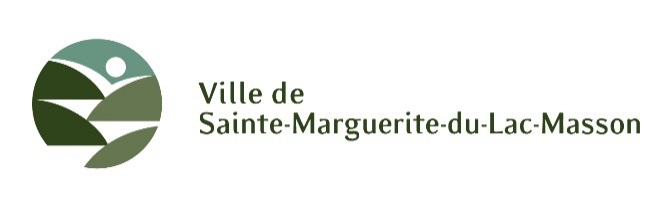 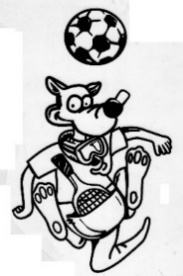 FORMULAIRE D’INSCRIPTION 2021CAMP DE JOUR (5 À 11 ANS)SEULS LES DOCUMENTS COMPLÉTÉS SERONT ACCEPTÉS POUR FIN D’INSCRIPTION.1. RENSEIGNEMENTS GÉNÉRAUX SUR L’ENFANT2. CAMP DE JOUR DU 28 JUIN AU 13 AOÛT – DU LUNDI AU VENDREDI, DE 8 H 30 À 16 HMon / mes enfants sera / seront présent (s) au camp de jour        4 semaines                              7 semaines1er : 250 $                                    1er : 350 $               2e : 200 $               	                      2e : 275 $                3e : 150 $               	                   3e : 215 $                4e et plus : 65 $    	                      4e et plus : 65 $      3. PARENTS OU TUTEUR (noms de ceux autorisés à venir chercher l’enfant)*Veuillez noter que si ce n’est pas une personne autorisée qui vient chercher votre enfant, le personnel du camp de jour ne sera pas autorisé à le laisser partir, peu importe le lien de parenté qui l’unit à cette personne. Pour autoriser qui que ce soit dont le nom n’est pas mentionné dans ce formulaire à venir chercher votre enfant, vous devez transmettre au préalable un avis écrit précisant le nom de cette personne à la coordonnatrice 
ou à l’aide-coordonnatrice du camp de jour.5. SERVICE DE GARDE – DU LUNDI AU VENDREDI, DE 7 H 45 À 8 H 30 ET DE 16 H À 17 H	ATTENTION : SI VOUS N’ÊTES PAS INSCRITS AU SERVICE DE GARDE : après 16 h 15, des frais de 10 $ vous seront facturés si votre enfant est encore sur les lieux du camp. *Frais de retard (après 17 h) : 1$ / minuteMESURES LIÉES AU CONTEXTE DE LA COVID-19Quatre directives de la Direction de la Santé publique seront mises en place au camp de jour :Respecter la distanciation physiquePrivilégier les activités extérieuresLimiter le partage de matérielAppliquer les mesures d’hygièneNotez que les enfants devront rester avec leurs animateurs désignés pour toute la durée du camp. IMPORTANT : Les enfants ayant des systèmes immunitaires affaiblis présentant des risques (maladies chroniques, asthme sévère, diabètes, maladies cardiaques, pulmonaires et rénales, etc.) devront fournir une preuve médicale confirmant que leur enfant peut participer au camp de jour. PROCÉDURES D’ARRIVÉE ET DE DÉPART•	Aucun parent ou tuteur ne sera autorisé à entrer dans les bâtiments ou sur le site. Un espace d’accueil à l’extérieur sera établi dans les deux écoles. Vous devrez vous identifier et répondre aux questions obligatoires. Les responsables de site s’occuperont de l’accueil et du départ des enfants. Ceux-ci seront reconduits à leur groupe respectif le matin et à leur parent le soir. Prévoyez un temps d’attente. •	Prenez note que si votre enfant ou un membre de la famille a des symptômes et/ou un diagnostic positif à la COVID-19 (fièvre, toux sèche, fatigue) vous devrez le garder à la maison ou si les symptômes se déclarent au camp, vous devrez venir chercher votre enfant. MESURES DISCIPLINAIRES ACCRUES•	Si le participant met en danger les autres ou le personnel en ne respectant pas les règles (ex. cracher, ne pas respecter les distances, se sauver, etc.) ou s’il est violent de manière physique ou verbale, celui-ci pourra être interdit d’accès. Noter qu’aucun remboursement ne sera fait. MATÉRIEL REQUIS •	Boite à crayon (crayons de couleur, colle et ciseaux) ; lunch froid et collations ; gourde d’eau ; gilet de sauvetage (au besoin) ; crème solaire ; serviette et maillot de bain ; casquette ou chapeau (obligatoire) ; tapis ou coussin extérieur (obligatoire) ; souliers de coursePrenez note que les mesures gouvernementales pourraient changer durant la tenue du camp. Les informations présentent dans ce document pourraient donc être modifiées en cours de route. Vous en serez alors avisés. 		Je confirme que j’ai lu les informations ci-dessus et que je m’engage à prendre connaissance des informations contenues dans le GUIDE POUR LES PARENTS 2021 avant la tenue du camp de jour._____________________________________________   ________Signature du parent ou du tuteur                   	           Date6. MODALITÉS DE PAIEMENTUn chandail du Camp Gourou est inclus dans le prix. Les grandeurs offertes seront toutefois limitées. Nous acceptons les chèques et la carte de crédit (remplir le formulaire à cet effet). La Ville facturera des frais de 25 $ pour tout chèque sans provision.7. AUTORISATION DE PAIEMENTNom du parent payeur ou tuteur _________________________________________Total du camp de jour : 	_________$Total du service de garde : 	_________$Grand total :	_________$Crédit				Les tarifs sont exonérés de taxes et un reçu 		                          pour frais de garde (relevé 24) vous seras émis.Chèque	Un paiement ou 1er versement de	 	 ______$____Date : __________   Deuxième versement de					 $	Date : 3 juin 2021   Troisième versement de					 $	Date : 1er juillet 2021Le 1er versement du camp de jour, du service de garde est obligatoire lors de l’inscription.Pour plus d’un versement, des chèques postdatés lors de l’inscription sont obligatoires.15 $ sont exigés pour tout remboursement. Aucun remboursement possible après le début du camp de jour, sauf sur présentation d’une preuve médicale au prorata de la période à venir. Toute demande de remboursement doit être faite par écrit à l’adresse courriel suivante : reception@lacmasson.com______________________________________		_________________________	______________Nom du parent ou tuteur				                  Signature du parent ou tuteur	Date AUTORISATION PARENTALE DE PRENDRE DES PHOTOS DE VOTRE/VOS ENFANTSChers parents,Cet été, le camp de jour de la Ville de Sainte-Marguerite-du-Lac-Masson prévoit prendre différentes photos de votre / vos enfants. En référence à la loi protégeant la vie privée et en tant que représentants légaux de votre enfant mineur, le Camp Gourou doit vous demander une autorisation préalable à la prise de photographie.Le Camp Gourou s’engage à prendre les photos prises que dans le cadre des activités spéciales et des sorties afin d’en faire la diffusion à l’intérieur des infrastructures du camp de jour et de la Ville. Les images seront utilisées sous le contrôle et la responsabilité du camp de jour de Sainte-Marguerite/Estérel.Ainsi, nous vous demandons l’autorisation afin de photographier votre / vos enfants.Je ____________						 agissant en tant que responsable légal, autorise mon / mes enfants, à apparaître sur les photographies prises lors des activités.Je reconnais donner cette autorisation,Fait à : ____________				 le _____	____________ 2021Signature du parent ________________________________AUTORISATION  ̶  ACTIVITÉ IMPLIQUANT DES ANIMAUXChers parents,L’entreprise Éducazoo offrira des ateliers en présence d’animaux. Votre enfant sera probablement en contact avec des animaux. Conscient des allergies et des phobies possibles, nous demandons si vous autorisez votre enfant à participer à cette activité.J’accepte que mon enfant participe à cette activité. 	Oui	NonNom de l’enfant :  _______________________________________________		Nom de l’enfant :  _______________________________________________	         	Nom de l’enfant :  _______________________________________________		Nom de l’enfant :  _______________________________________________		FICHE SANTÉ Vous devez joindre la fiche santé avec votre formulaire d’inscription.S.V.P. remplir une fiche par enfant.1. RENSEIGNEMENTS GÉNÉRAUX SUR L’ENFANT2. RÉPONDANT(S) DE L’ENFANT3. EN CAS D’URGENCE4. ANTÉCÉDENTS MÉDICAUX5. VACCINS ET ALLERGIES Votre enfant a-t-il à sa disposition une dose d'adrénaline (Epipen, Ana-Kit) en raison de ses allergies ?	Oui      Non  À SIGNER SI VOTRE ENFANT A UNE DOSE D'ADRÉNALINEPar la présente, j'autorise les personnes désignées par le camp de jour de la Ville de Sainte-Marguerite-du-Lac-Masson à administrer, en cas d'urgence, la dose d'adrénaline ________________________ à mon enfant.___________________________________________________Signature du parent6. MÉDICAMENTSSi votre enfant doit prendre des médicaments, vous devrez, à votre arrivée au camp de jour, remplir un formulaire d’autorisation de prise de médicament afin que les responsables puissent distribuer le médicament prescrit à votre enfant. 7. AUTRES INFORMATIONS PERTINENTES (UTILISEZ LES ÉNONCÉS APPLICABLES À VOTRE SITUATION)Les questions qui suivent nous aideront à mieux intervenir auprès de votre enfant.Veuillez noter que toutes les informations concernant l’état de santé de votre enfant demeureront confidentielles. Elles seront transmises uniquement à son animateur et à son responsable afin de permettre un meilleur encadrement ainsi qu’une intervention plus efficace en cas d’urgence. 9. AUTORISATION DES PARENTSSi des modifications concernant l’état de santé de mon enfant survenaient avant le début ou pendant la période du camp de jour, je m’engage à transmettre cette information à la direction du camp de jour, qui fera le suivi approprié avec l’animateur de mon enfant.En signant la présente, j’autorise le Camp de jour de la Ville de Sainte-Marguerite-du-Lac-Masson à prodiguer les premiers soins à mon enfant. Si la direction du Camp de jour de la Ville de Sainte-Marguerite-du-Lac-Masson le juge nécessaire, je l’autorise également à transporter mon enfant par ambulance ou autrement dans un établissement hospitalier ou de santé communautaire. Je m’engage à collaborer avec la direction du Camp de jour de la Ville de Sainte-Marguerite-du-Lac-Masson et à venir la rencontrer si le comportement de mon enfant nuit au bon déroulement des activités._________________________________________Nom et prénom du parent ou tuteur	________________________________________        	_______/_____/________Signature							DateENFANT #1ENFANT #1ENFANT #1ENFANT #1ENFANT #1Nom :Sexe :    M           F  Sexe :    M           F  Prénom :Date de naissance :       /        /Adresse :Âge AU 30 SEPTEMBRE : Adresse :1er enfant250 $ (4 sem.)350 $ (7 sem.)Code postal :  	Mon enfant est AUTORISÉ à partir seul à 16 h.Oui        Non  Mon enfant est AUTORISÉ à partir seul à 16 h.Oui        Non  Votre enfant fréquentera-t-il le service de garde ?  Oui        Non   Votre enfant fréquentera-t-il le service de garde ?  Oui        Non   Votre enfant fréquentera-t-il le service de garde ?  Oui        Non   ENFANT #2ENFANT #2ENFANT #2ENFANT #2ENFANT #2Nom :Sexe :    M           F  Sexe :    M           F  Prénom :Date de naissance :        /        /Adresse :Âge AU 30 SEPTEMBRE  : Adresse :2e enfant200 $ (4 sem.)275 $ (7 sem.)Code postal : 	Mon enfant est AUTORISÉ à partir seul à 16 h.Oui        Non  Mon enfant est AUTORISÉ à partir seul à 16 h.Oui        Non  Votre enfant fréquentera-t-il le service de garde ?  Oui        Non  Votre enfant fréquentera-t-il le service de garde ?  Oui        Non  Votre enfant fréquentera-t-il le service de garde ?  Oui        Non  ENFANT #3ENFANT #3ENFANT #3ENFANT #3ENFANT #3Nom :Sexe :    M           F  Sexe :    M           F  Prénom :Date de naissance :        /        /Adresse :Âge AU 30 SEPTEMBRE : Adresse :3e enfant150 $ (4 sem.) 215 $ (7 sem.)Code postal : 	Mon enfant est AUTORISÉ à partir seul à 16 h.Oui        Non  Mon enfant est AUTORISÉ à partir seul à 16 h.Oui        Non  Votre enfant fréquentera-t-il le service de garde ?  Oui        Non  Votre enfant fréquentera-t-il le service de garde ?  Oui        Non  Votre enfant fréquentera-t-il le service de garde ?  Oui        Non  ENFANT #4ENFANT #4ENFANT #4ENFANT #4ENFANT #4Nom :Sexe :    M           F  Sexe :    M           F  Prénom :Date de naissance :        /        /Adresse :Âge : Adresse :4e enfant 65 $Code postal : 	Mon enfant est AUTORISÉ à partir seul à 16 h.Oui        Non  Mon enfant est AUTORISÉ à partir seul à 16 h.Oui        Non  Votre enfant fréquentera-t-il le service de garde ?  Oui        Non  Votre enfant fréquentera-t-il le service de garde ?  Oui        Non  Votre enfant fréquentera-t-il le service de garde ?  Oui        Non  Si 4 semaines, quelles sont les semaines choisies ?Si 4 semaines, quelles sont les semaines choisies ?Si 4 semaines, quelles sont les semaines choisies ?Si 4 semaines, quelles sont les semaines choisies ?CochezCochez28 juin au 2 juillet5)  26 au 30 juillet5 au 9 juillet6)  2 au 6 août 12 au 16 juillet7)  9 au 13 août19 au 23 juilletNom du père :Nom de la mère :Prénom :Prénom :Adresse :Adresse :Téléphone :(Rés.)(Rés.)Téléphone :(Rés.)(Rés.)Téléphone :(Bur.)(Bur.)Téléphone :(Bur.)(Bur.)Téléphone :(Cell.)(Cell.)Téléphone :(Cell.)(Cell.)Courriel :Courriel :GARDE de l’enfantPère et mère                Mère                Père                Partagée                Tuteur  GARDE de l’enfantPère et mère                Mère                Père                Partagée                Tuteur  GARDE de l’enfantPère et mère                Mère                Père                Partagée                Tuteur  GARDE de l’enfantPère et mère                Mère                Père                Partagée                Tuteur  GARDE de l’enfantPère et mère                Mère                Père                Partagée                Tuteur  GARDE de l’enfantPère et mère                Mère                Père                Partagée                Tuteur  Autres personnes autorisées à venir chercher l’enfant* :Autres personnes autorisées à venir chercher l’enfant* :Coordonnées :Coordonnées :Pour émission du relevé 24 (pour impôt)Nom du parent payeur :Pour émission du relevé 24 (pour impôt)Nom du parent payeur :Numéro d’assurance sociale pour un reçu d’impôtNuméro d’assurance sociale pour un reçu d’impôtNombre d’enfant (s) qui fréquentera (ont) le service de garde ?     _____Nombre d’enfant (s) qui fréquentera (ont) le service de garde ?     _____Mon / mes enfants sera / seront présent (s) au service de garde du camp de jour     4 semaines                                   7 semaines1er : 125 $                                       1er : 175 $             2e :    85 $                 	                       2e :  130$             3e :    60 $                 	                     3e :     95 $             4e et plus : 30 $       	                      4e et plus : 30 $    Les semaines choisies pour le service de garde sont :CochezDatesNbre enfantCochezDatesNbre enfant1)  28 juin au 2 juillet5)  26 au 30 juillet2)  5 au 9 juillet6)  2 au 6 août 3)  12 au 16 juillet7)  9 au 13 août4)  19 au 23 juilletNom de l'enfant :Sexe :  M        F  Prénom :Âge lors du séjour :		Adresse :Date de naissance :	Adresse :No d’assurance-maladie (enfant) :Code postal : 	No d’assurance-maladie (enfant) :Téléphone:Date d’expiration :Prénom et nom du PÈRE :Prénom et nom de la MÈRE :Téléphone (travail) : Poste :Téléphone (travail) : Poste :Cellulaire ou autre numéro : Cellulaire ou autre numéro :Personne à joindre en cas d’URGENCE :Père et mère                Mère                Père                Tuteur  Personne à joindre en cas d’URGENCE :Père et mère                Mère                Père                Tuteur  Deux autres personnes à joindre en cas d’URGENCE :Deux autres personnes à joindre en cas d’URGENCE :Prénom et nom :Prénom et nom :Lien avec l’enfant :Lien avec l’enfant :Téléphone : Téléphone : Votre enfant a-t-il déjà subi une intervention chirurgicale ?Votre enfant a-t-il déjà subi une intervention chirurgicale ?Votre enfant a-t-il déjà subi une intervention chirurgicale ?Votre enfant a-t-il déjà subi une intervention chirurgicale ?Oui     Non Oui     Non Si oui,		Date :	                                              Raison : Si oui,		Date :	                                              Raison : Si oui,		Date :	                                              Raison : Si oui,		Date :	                                              Raison : Si oui,		Date :	                                              Raison : Si oui,		Date :	                                              Raison : Blessures graves	Blessures graves	Blessures graves	Maladies chroniques ou récurrentesMaladies chroniques ou récurrentesMaladies chroniques ou récurrentesDate :	Date :	Décrire :Décrire :A-t-il déjà eu les maladies suivantes ?A-t-il déjà eu les maladies suivantes ?A-t-il déjà eu les maladies suivantes ?Souffre-t-il des maux suivants ?Souffre-t-il des maux suivants ?Souffre-t-il des maux suivants ?VaricelleVaricelleOui      Non  AsthmeAsthmeOui      Non  OreillonsOreillonsOui      Non  DiabèteDiabèteOui      Non  ScarlatineScarlatineOui      Non  ÉpilepsieÉpilepsieOui      Non  RougeoleRougeoleOui      Non  MigrainesMigrainesOui      Non  Autres, préciser :Autres, préciser :Autres, préciser :Autres, préciser :Autres, préciser :Autres, préciser :A-t-il reçu les vaccins suivants ?A-t-il reçu les vaccins suivants ?DateA-t-il des allergies ?A-t-il des allergies ?TétanosOui      Non  Fièvre des foinsOui      Non  RougeoleOui      Non  Herbe à puceOui      Non  RubéoleOui      Non  Piqûres d'insectesOui      Non  OreillonsOui      Non  Animaux*Oui      Non  PolioOui      Non  Médicaments*Oui      Non  DcaT  Oui      Non  Allergies alimentaires*Oui      Non  Autres, préciser :Autres, préciser :Autres, préciser :*Préciser :*Préciser :Votre enfant prend-il des médicaments ? Oui      Non  Si oui, noms des médicaments :Posologie :Les prend-il lui-même ? Oui      Non  Préciser :Votre enfant a-t-il besoin de surveillance constante dans l’eau ?  Oui      Non  Préciser :Préciser :Votre enfant présente-t-il des problèmes de comportement ?Oui      Non  Si oui, décrire :Si oui, décrire :Votre enfant porte-t-il des prothèses ?Oui      Non  Si oui, décrire :Si oui, décrire :